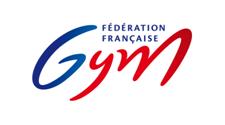 Attestation d’appartenance à une listeJe soussigné (e)…………………………………………………………………………. atteste me présenter au Comité Directeur du Comité Départemental/Régional de ……………………  lors de l’élection qui aura lieu le date. J’atteste appartenir à la liste.……………………………………………………..……………… conduite par……………………………………………. et remplir les conditions d’éligibilité.Fait à………………………………..	le…………………………………………SignatureAttestation d’appartenance à une listePour les candidats au titre du poste de médecinJe soussigné (e)…………………………………………………………………………. atteste me présenter au Comité Directeur du Comité Départemental/Régional de ……………………  lors de l’élection qui aura lieu le date. J’atteste appartenir à la liste.……………………………………………………..……………… conduite par……………………………………………. et remplir les conditions d’éligibilité.Je me présente au titre de la catégorie de médecin. J’atteste sur l’honneur être détenteur d’un diplôme de docteur en médecine reconnu en France.Fait à………………………………..	le…………………………………………SignatureAttestation d’appartenance à une listePour les candidats au titre de Représentant technique départemental/régional de disciplineJe soussigné (e)…………………………………………………………………………. atteste me présenter au Comité Directeur du Comité Départemental/Régional de …………………… lors de l’élection qui aura lieu le date. J’atteste appartenir à la liste.……………………………………………………..……………… conduite par……………………………………………. et remplir les conditions d’éligibilité.Je me présente au titre de la catégorie de représentant technique départemental/régional ………………………………………………………………………….. (nom de la discipline).Fait à………………………………..	le…………………………………………SignatureAttestation d’appartenance à une listePour les candidats au titre de Délégué technique général départemental/régionalJe soussigné (e)…………………………………………………………………………. atteste me présenter au Comité Directeur du Comité Départemental/Régional de …………………… lors de l’élection qui aura lieu le date. J’atteste appartenir à la liste.……………………………………………………..……………… conduite par……………………………………………. et remplir les conditions d’éligibilité.Je me présente au titre de la catégorie de délégué technique général départemental/régional. Fait à………………………………..	le…………………………………………Signature